Presseinformation SLOTLIGHT infinity eröffnet neue Dimensionen der Flexibilität Zumtobel vereint mit der Produktfamilie SLOTLIGHT II wohltuend reines Licht mit hervorragender Lichtwirkung in einer LED-Lichtlinie. Dabei wird das Licht nicht nur in homogen ausgeleuchteten Linien gelenkt, sondern auch gekonnt um die Ecke geführt. Die erfolgreiche Lösung wird nun um intelligente Neuerungen erweitert, die die Handhabung und Planung erheblich vereinfachen: Mit SLOTLIGHT infinity legt Zumtobel in diesem Frühjahr die erste durchgängige LED-Lichtlinie der Welt vor – und eröffnet damit eine neue gestalterische Dimension. Dornbirn, Mai 2015 – Die LED-Lichtlinie SLOTLIGHT II von Zumtobel überzeugt mit einer höchst homogenen Ausleuchtung vom Anfang bis zum Ende. Architektonisch relevante Achsen werden mithilfe der Lichtlinie unterstützt, was die Leuchten zu einem beliebten Gestaltungselement macht – auch Raumgeometrien werden dank leuchtender Eckverbinder deutlich besser hervorgehoben. Die im 90°-Winkel angeordneten Verbindungselemente sind hier Teil der Leuchte und lassen weder an den Stoßstellen noch in den Ecken störende Schatten erkennen. So stehen sie in ihrer nahezu durchgängigen Ausleuchtung den schnurgeraden Lichtlinien um nichts nach und Ecksituationen werden über das Instrument Licht besser fokussiert.Die erweiterte Version SLOTLIGHT infinity bietet eine opale Optik, die mit einer durchgängigen Abdeckung von bis zu 20 Metern an einem Stück geliefert wird. So ermöglicht SLOTLIGHT infinity ein einheitliches Lichtband ohne Schatten und Überlappungen und verschafft Architekten sowie Lichtplanern eine nahezu grenzenlose Flexibilität. Kleinere Lichtmodule mit LED-Lichtpunkten in beliebiger Wiederholung und Leuchtenlängen in 250 mm Schritten erhöhen den Spielraum für eine präzise Planung und erlauben eine passgenaue Konfiguration der Lichtlinie. Bei der neuen Generation hat Zumtobel zudem die Installation der Einbauvariante erheblich vereinfacht. Für ein homogenes Erscheinungsbild sorgen vorgefertigte Einputzrahmen und Abstandhalter. Die Trennung von Leuchtenkörper und Einputzrahmen ermöglichen dem Installateur oder Trockenbauer die perfekte Integration des Lichtbands in abgehängte Decken. Damit präsentiert sich SLOTLIGHT infinity als ein architektonisches Gestaltungselement, das sich dem Betrachter als durchgängige Lichtlinie zeigt. Wie auch bei dem Vorgänger, ist SLOTLIGHT infinity als Anbau-, Einbau- und Pendelleuchte erhältlich und wird in den Farbtemperaturen 3000 und 4000 Kelvin angeboten. Mit einer Effizienz von 92 Lumen pro Watt und 1200 Lumen pro Laufmeter übernimmt das Lichtband auch wirtschaftlich eine Vorbildfunktion.Zahlen und Fakten SLOTLIGHTBildunterschriften:(Photo Credits: Zumtobel) 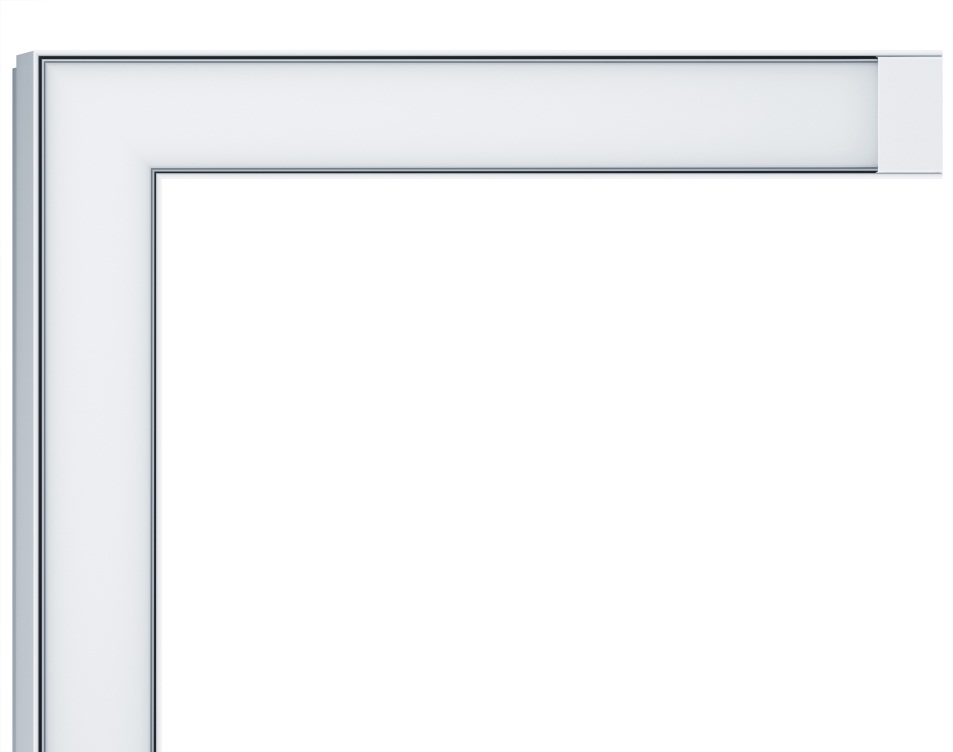 Bild 1: Mit SLOTLIGHT infinity eröffnet eine neue gestalterische Dimension.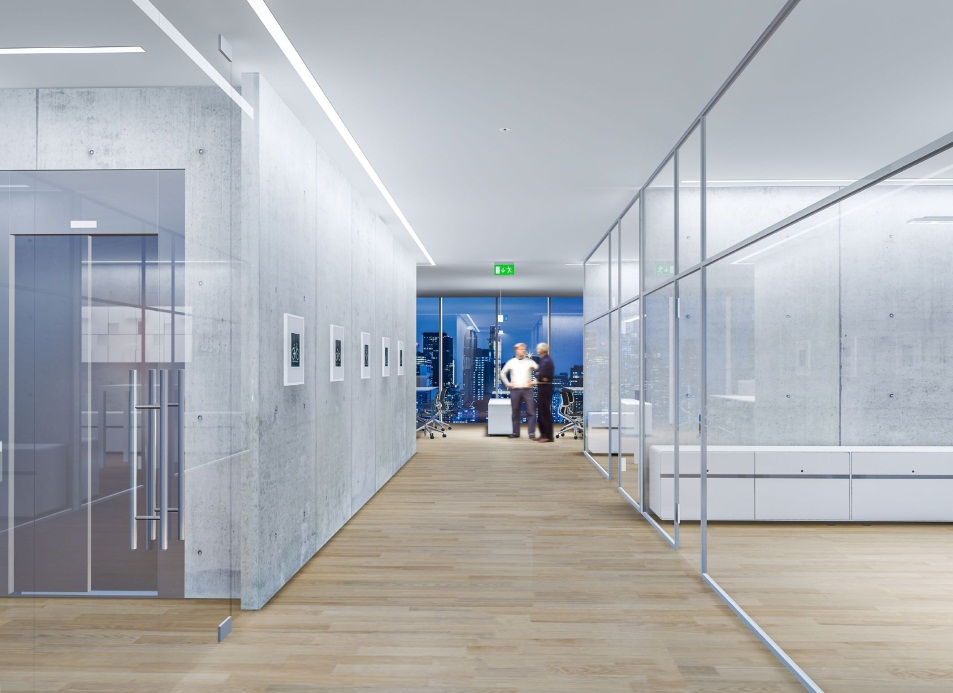 Bild 2: Die erweiterte Version SLOTLIGHT infinity bietet eine opale Optik, die mit einer durchgängigen Abdeckung von bis zu 20 Metern an einem Stück geliefert wird.Pressekontakt: 
Vertrieb Deutschland, Österreich, Schweiz: Über Zumtobel Zumtobel, international führender Anbieter von ganzheitlichen Lichtlösungen, macht das Zusammenspiel von Licht und Architektur erlebbar. Als Innovationsführer bietet Zumtobel ein umfassendes Portfolio an hochwertigen Leuchten und Lichtmanagementsystemen für die professionelle Gebäudebeleuchtung in den Bereichen Büro, Bildung, Verkauf, Handel, Hotel und Wellness, Gesundheit, Kunst und Kultur sowie Industrie an. Zumtobel ist eine Marke der Zumtobel AG mit Konzernsitz in Dornbirn, Vorarlberg (Österreich). Zumtobel. Das Licht.Schmale LED-Lichtlinie Durchgängiges Lichtband mit Abdeckungen von 1 bis 20 MeternHomogener Lichtaustritt, auch bei EcksituationenSilbernes Gehäuse, opale PC-Abdeckung Einputzrahmen und Abstandhalter für vereinfachten Einbau und einheitliches ErscheinungsbildMontage: Pendel, Anbau und EinbauOptional mit Anwesenheitserkennung Lichteffizienz von bis zu 92 l/WFarbtemperaturen in 3000 K oder 4000 K Exzellente Farbwiedergabe Ra > 80LED und Optik in Schutzart IP 54Lebensdauer 50000 StundenZumtobel Lighting GmbHSophie MoserPR ManagerSchweizer Strasse 30A-6850 DornbirnTel +43-5572-390-26527Mobil +43-664-80892-3074E-Mail press@zumtobel.comwww.zumtobel.comZG Licht Mitte-Ost GmbHGrevenmarschstr. 74-7832657 LemgoT +49-5261-212-0F +49-5261-212-9000
E-Mail: info@zumtobel.dewww.zumtobel.deZG Licht Nord-West GmbHStahltwiete 2022761 HamburgT +49-40-53 53 81-0F +49/(0)40 53 53 81-99
E-Mail: info@zumtobel.dewww.zumtobel.deZG Licht Süd GmbHSolmsstr. 8360486 FrankfurtT +49-69-26 48 89-0F +49-69-69 26 48 89-80
E-Mail: info@zumtobel.dewww.zumtobel.de ZG Lighting Austria GmbHDonau-City-Strasse 11220 WienÖsterreichTel: +43-1-258-2601-0Fax: +43-1-258-2601-82845E-Mail : welcome@zumtobel.atwww.zumtobel.atZumtobel Licht AGThurgauerstrasse 398050 ZürichSchweizTel: +41-44-30535-35Fax: +41 44 305 35 36
E-Mail: info@zumtobel.chwww.zumtobel.ch